2017House of DelegatesAddendumStrategic Plan 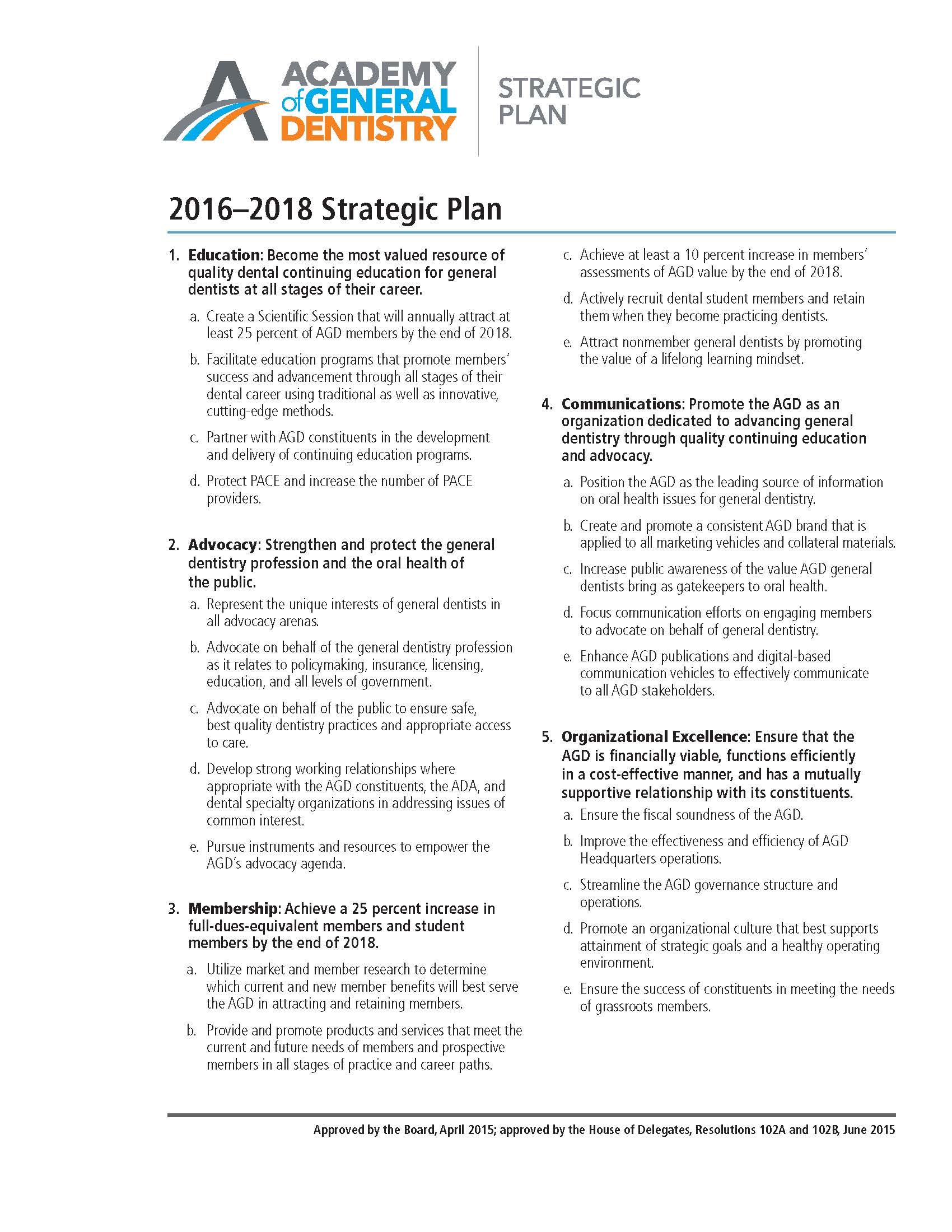 Schedule of EventsPlease see the full meeting schedule in your Onsite Program for all events and more detailed descriptions.  All times and locations are subject to change.Updated 10/12/17Resolution Index SummaryBryan C. Edgar, DDS, MAGD, AGD Speaker of the House; Connie L White, DDS, FAGD, AGD Secretary; and Jennifer Goler, Associate Director, Governance, GovernanceReference Committee on Advocacy & Other Priorities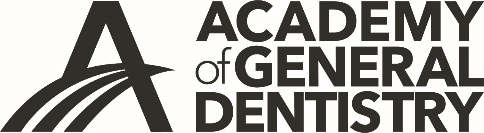 Reports to be reviewed by the Reference Committee onAdvocacy & Other PrioritiesFriday, November 3, 20171:30 p.m.Room E350 – McCormick Place Lakeside BuildingResolution 301“Resolved, that AGD HOD policy 2006:23R-H-7 be rescinded as follows:‘Resolved, that AGD seeks to educate the public about the potential financial & health risks, due to lack of legal and contractual insurance recourse when medical & dental care is sought outside of the United States and Canada.’And be it further,Resolved, that the AGD educate the public that there are potential risks, including but not limited to financial, health, and contractual insurance, which may offer limited recourse when dental services are sought outside their countries of residence’”Resolution 302Per the direction of the Speaker of the House of Delegates, this resolution must be voted up or down without amendment, or referred. “Resolved, that Off Label Use of Dental Products be adopted as AGD HOD policy.”Resolution 303“Resolved, that the AGD supports federal and state legislative efforts to require that PPO third party payer participation contracts include the requirement that providers shall be provided notice of 1) participation on leased networks, and 2) the identity of payers to which the networks are leased, and that the reimbursement mechanisms used by the lessor shall continue to apply with regard to participation with the lessee.”Resolution 304“Resolved, that the AGD supports flossing as an integral part of oral hygiene care.”Resolution 305Per the direction of the Speaker of the House of Delegates, this resolution must be voted up or down without amendment, or referred. “Resolved, that the AGD Policy Statement on the Consumption of Sugar and its Health Care Consequences be adopted as AGD HOD Policy.”Resolution 306Per the direction of the Speaker of the House of Delegates, this resolution must be voted up or down without amendment, or referred. “Resolved, that the White Paper on the Role of Dentistry in Addressing Opioid Crisis be adopted as AGD HOD policy.”Resolution 307“Resolved, that HOD Policy 2016:301-H-7, Policy Statement on the Cost-Efficiency of Primary Oral Health Care Delivery System be amended as follows:‘Whereas, the primary oral health care delivery system uses prevention to divert unnecessary reduce treatment costs;Whereas, the primary oral health care delivery system enables incorporation of bundles or waives administrative, ancillary, and incidental costs;’”Resolution 308“Resolved, that the Academy of General Dentistry (AGD) supports educating the dental profession and the public as to the value of dental screenings and HPV vaccination to help prevent Oral Cancer.”Advocacy Fund Annual ReportAdvocacy Fund CommitteeThe Advocacy Fund Committee shall consist of three (3) members; one (1) member shall be the incumbent Treasurer; one (1) member shall be the incumbent Chair of the Budget & Finance Committee; one (1) member serving a one year term, shall be a Trustee who is not the Chair of the Budget & Finance Committee, but who ideally has advocacy experience.  The President shall appoint one of the aforementioned members as chair.It shall be the duty of this committee:To monitor the Advocacy Fund’s balance;To determine the Advocacy Fund’s appropriate balance on a yearly basis; To ensure all administrative details of the fund are executed, inclusive of marketing efforts;Other appropriate actions relative to the fund which are not covered by other entities designated by the Advocacy Fund Implementation Plan adopted by the Board in Jan. 2010., and be it further 3.  To adhere to the Sunset Review Process and Schedule outlined in Policy Type V.: Board Policy Statements.4.  Evaluate the pricing of all programs and services annually during the fall (at the Joint Council Meetings I if meeting) to be included as part of the budget process and provide a complete pricing analysis to the Board at the Board Meeting III at least every three years.5.	AGD staff will send out to each council, committee, or other agency member along with any member collaborating on any AGD business the Code of Conduct form to be completed by said individual at the beginning of each governance year.  Each covered individual will submit to their staff liaison an accurately completed form, including particular attention paid to any companies that may have remunerated said covered individual and subsequently reported such remuneration to the federal government’s reporting structure under the Sunshine Act.  The staff liaison will compile all of their individual’s forms, and share them with their chairperson and also the executive office staff, who will in turn, forward them to the Audit Committee for further review.DescriptionThe Advocacy Fund is monitored by the Advocacy Fund Committee, a sub-committee of the Board. The Advocacy Fund was created to confront the challenges states face by the push to allow non-dentist midlevel providers to act as primary dental care practitioners. It also serves as a way to prepare for the unpredictable consequences of federal legislation and regulations that affect general dentistry. Contributions for 2016In 2016, a total of $31,454.00 was donated to the Advocacy Fund by AGD members. 53.6% of contributions came from members who are leaders within the AGD’s Governance (including all councils, committees, and taskforces)7.3% of contributions came from members of the Legislative and Governmental Affairs Council7.2% of contributions came from members of the Professional Relations CommitteeContributors for 2016In 2016, a total of 422 AGD members contributed to the Fund. 61.4% of contributors donated in the range of $1 - $9930.3% of contributors donated in the range of $100 - $1996.9% of contributors donated in the range of $200 - $4991.2% of contributors donated in the range of $500 - $6990.2% of contributors donated in the range of $700 and upConclusionThe Advocacy Fund Committee is committed to engaging members to donate to the Fund and finding opportunities to use the Fund to further the advocacy efforts of the Academy of General Dentistry when appropriate.  Respectfully Submitted,Dr. Eric N. Shelly, ChairDr. Mohamednazir F. HarunaniDr. Donald A. WormFrom: Eric Shelly [mailto:ericshelly@verizon.net] 
Sent: Tuesday, October 03, 2017 4:13 PM
To: Shea Felde <Shea.Felde@AGD.org>
Subject: Re: Approval Needed - Advocacy Fund Report for HODRead and approved. Thank you Shea EricReference Committee on Continuing EducationReports to be reviewed by the Reference Committee onContinuing EducationFriday, November 3, 20173:30 p.m.Room E351 – McCormick Place Lakeside BuildingBackground on Overarching Educational StrategyIn the DE Council Annual Report, the Overarching Educational Strategy was mentioned. As it has come to the attention of the council there are many questions surrounding this strategy. The Dental Education Council has made the supporting documentation behind this strategy available on the Delegates community within AGD Connect. The DE Council in its desire to move AGD forward has identified a pathway for enhanced success in the area of continuing dental education and has developed a comprehensive strategy to accomplish this goal. AGD must position itself to compete and thrive.  Using the results of a comprehensive scan and assessment to develop and implement a strategy supported by a new streamlined and nimbler technology platform that works in true partnership with members, non-members, volunteers and staff. An energized CE/Technology platform that provides a realistic, well-defined member marketplace that's easier to promote, search and distribute products and services that members find desirable and beneficial; and with increased financial and resource capital that allows for an association that can compete and excel in today’s dental education arena.Supplemental Information - AGD Dental Education Council Overarching Educational Strategy Background and DocumentationReference Committee on Administration, Image & MembershipReports to be reviewed by the Reference Committee onAdministration, Image & MembershipFriday, November 3, 20172:30 p.m.Room E352 – McCormick Place Lakeside BuildingResolution 101“Resolved, that AGD HOD policy 2002:8-H-7 be revised as follows:“Resolved, that the following system be used to guide the incoming President in making council and committee appointments:1.	The incoming President will send a letter in NovemberApril to all Constituent Presidents, Regional Directors, and Trustees asking for council and committee appointment recommendations.  The letter will be accompanied by a suggested geographical distribution based on the number of members in each region to help make the appointments as geographically balanced as possible.  This geographical distribution list will be based on the present council and committee structure, not including the Local Advisory Committees, the Professional Relations Committee, and all Board Committees.  Members of the Examination Council shall not be counted a second time if also serving on Exam Committee A, Exam Committee B, or Exam Committee C.  The deadline for responding to this communication will be February 28June 30of each year.2.	The incoming President will make the appointments in consultation with the Vice President, giving consideration to merit and experience.3.	The incoming President will see that contact is made with each newly appointed member to see that there is a willingness to serve.4.	The Trustees will be given the reconstituted geographical distribution list with the spring Board Meeting IV book (in the 2016-2017 governance year this will be Board Meeting V).5.	Individual Trustees will give input at the time the Board approves the appointments, and the appointments will not be publicly announced until such time as the Board has taken action on the list of appointments.6.	When the Board has approved the appointments, the councils and committees will be advised of them.Resolution 102“Resolved, that the Bylaws be amended at Chapter IX, Section 1 (D) 2, so that they read:2.	The president, president-elect, and vice president shall serve for the term of one (1) year.  The editor shall serve for a three-year term, and the secretary, treasurer, and speaker of the House of Delegates shall each serve for two-year terms, with the treasurer elected during the even-numbered years, and the secretary and the speaker of the House of Delegates elected during the odd-numbered years, starting with the 1975 annual meeting of the House.  No officer shall hold more than one (1) AGD office at the same time.  No officer may serve as secretary or treasurer for more than two (2) terms of two (2) years each. No officer may serve as Speaker of the House of Delegates for more than three (3) terms of two (2) years each. No officer may serve as editor for more than two (2) terms of three (3) years each.”Resolution 103“Resolved, that HOD Policy2015:102B-H-6, AGD 2016-2018 Strategic Plan, Goal 1, Strategy 1, be amended as follows: ‘Create a Scientific Session that will annually attract at least 25% 5% of AGD members by the end of 2018;’ and be it further,Resolved that Goal 3 be replaced in its entirety as follows: ‘Achieve a 25% increase in full-dues-equivalent members and student members by the end of 2018 Increase the number of full-dues-equivalent members to 27,000 and retain the existing marketshare of United States members by the end of 2018,’ whereby the ‘existing marketshare’ was the marketshare as of December 31, 2015, and be it further,Resolved that Goal 3, Strategy 3, be replaced in its entirety as follows: ‘Achieve at least a 10% increase in members’ assessments of AGD value by the end of 2018 Retain at least 50% of 2015 new graduate members through 2018.’”Resolution 104“Resolved that AGD HOD Policy Manual, Publishing/Production Design Guidelines, Advertising Policies of the Academy of General Dentistry be rescinded.”Publishing/Production Design GuidelinesAdvertising Policies of the Academy of General DentistryAdvertising accepted for the publications of the Academy of General Dentistry or its Web site or sent to members through membership list rental should serve to inform dentists and others of products, services and courses that are available.  In keeping with responsible journalistic philosophy, all advertisements must be accurate.  No advertising shall encourage dentists or other readers to engage in practices that would conflict with standards of conduct generally adhered to by members of the dental profession.  All advertisements are subject to acceptance or rejection by the Academy, based on the content of the advertisement and the nature of the product, services or courses offered.Inclusion of advertising in AGD publications does not constitute approval or endorsement by the Academy of General Dentistry of products, services, or claims made in advertisements.  Each issue of General Dentistry and AGD Impact will carry the following statement:  "The publication of an advertisement in (General Dentistry or AGD Impact) does not indicate endorsement for products or services.  AGD credit approval for continuing education courses or course program providers will be clearly stated."A.	General Eligibility1. All advertisements must involve goods or services related to the dental profession, or to the mission, activities and/or functions of the Academy of General Dentistry.2. The Academy will make advertising space available in its publications free of charge, as appropriate, in exchange for equal value under the following circumstances:a. Advertising exchange program with a recognized dental or dentistry-related association.b. Membership benefits program in which companies providing benefits to members under contract or agreement with the Academy are provided one full page of advertising space at no charge during the introduction of the new program or service.Note:  The Academy reserves the right to assign advertising space, as available, for the promotion of Academy and AGD Foundation products, services and events.3. All advertisements must be accurate.  Exaggerated or unsupported claims are not acceptable.  The burden of proof to substantiate any statement within an advertisement rests with the company or individual proposing the advertisement.4. All products and/or services must be available at the time the advertisement is published or mailed.5. No advertising material will be acceptable if it is deemed to be in conflict with the laws or regulations of any federal, state, or local government or agency.6. Advertisements that include language or devices that reflect pride and/or confidence in a product or service are acceptable.  However, such promotional materials shall not include exaggerations or superlative terms or phrases that either deceive or mislead or tend to deceive or mislead or may be interpreted in any way to be in poor taste.7. Advertisements that in any manner may be construed as being disparaging of useful competitive products or services are not acceptable.8. No advertisement or other promotion may use the name or logo of the Academy of General Dentistry, either in publications of the Academy or elsewhere, without prior and specific approval from the Academy.  Such approval shall not be unreasonably withheld.9. A company or individual may be denied AGD publication advertising space and/or mailing labels for a period of six months to a year or longer on the basis of documented non-compliance with AGD advertising policy.10. Classified advertising in AGD Impact may include practice sales, practice opportunities for dentists and auxiliaries, the sale of used and new dental equipment, and other dental products. 11. The Academy does not offer complimentary advertising of dental publications or literature through distribution at Academy meetings, but may provide such a service at reasonable cost to companies that have purchased exhibit space at the meeting.B.	Drugs, Materials and Devices1. Acceptability of advertising of any drug, material or device may be based upon determinations or evaluations made by the American Dental Association Council on Dental Materials and Devices or the ADA Council on Dental Therapeutics, or upon research and practice currently taught in dental schools and other recognized institutions, whether published or unpublished.2. Performances of all drugs, materials, and devices being advertised remain the sole responsibility of the manufacturer, company, or person placing or mailing the advertisement.3. Advertisements may cite, through proper footnotes, appropriate references to dental or other scientific literature, provided the reference properly supports a claim.C.	Continuing Dental Education Materials and Courses1. Advertising copy for continuing education courses must be submitted to the AGD national office for editorial review before it will be accepted for publication or for mailing to AGD members through the sale of labels.2. The accuracy of any statements related to continuing dental education credit availability will be determined by the AGD Department of Continuing Education.3. Advertising space in AGD publications and AGD membership mailing labels are available to the providers of continuing education courses only if the course being promoted is approved to offer FAGD/MAGD credit.D.	Editor's Responsibility1. It is the responsibility of the editor of the Academy to determine acceptability of advertising materials and content under policies stated herein.2. The editor of the Academy is authorized to determine eligibility for advertising space or mailing labels and the period during which eligibility will be denied.E.	Acceptance of Advertising Copy, Materials1. The advertisement should clearly identify the advertiser and the product or service being offered.2. Layout, artwork, and format submitted for publication must avoid confusion with the editorial content of the publication.  The word "advertisement" may be required by the Editor.3. It is the responsibility of the manufacturer to comply with the laws and regulations applicable to marketing and sale of products.4. Advertisements will not be accepted if they appear to violate the Principles of Ethics of the American Dental Association, are indecent or offensive in either text or artwork, or contain attacks of a personal, racial, or religious character.5. Advertising materials submitted for publication must in all ways conform to the specifications set forth in the advertising rate card in effect at the date of submission.  Production work necessitated in order to produce new materials that conform to the specifications reflected on the advertising rate card shall be billed to the advertiser.F.	Rates1. Rates for advertising in the official publications of the Academy, including display and course listing entries, and for rental of the AGD membership list shall be established by the Executive Director in cooperation with the Director of Communications and the AGD advertising representative, and adjusted as appropriate.2.  Rates for rental of the Annual Meeting registration list to exhibitors at the Academy's Annual Meeting shall be established by the Executive Director and Director of Communications in cooperation with the Director of Meeting Planning.Note: 	Rates for the rental of the AGD membership list to AGD constituents shall be established by the Executive Director in cooperation with the Director of Membership. 	3. Rates for classified advertising in AGD Impact shall be established by the Executive Director in cooperation with the Director of Communications.4. Rates for banner link advertising on the AGD Web Site shall be established by the Executive Director in cooperation with the Director of Communications, AGD Advertising Representative, Editor, and Publications Review Council, and adjusted as appropriate.G.	Reader/Member's RightsAs a legal requirement, AGD shall notify its members, at least twice each year, of their opportunity to delete their names from list rental.H.	Advertisers' Right of AppealA company or individual that has been denied AGD advertising space or list rental may appeal the decision to the Executive Committee of the Academy.J.	Publishers' DisclaimerAdvertisers and their agencies assume any liability for the content of their advertisements in Academy publications, including any claims arising therefrom.  The Academy reserves the right to reject any advertisement considered unsuitable according to AGD policy.The Academy accepts camera-ready artwork for all advertisements, but will offer to make minor changes and adjustments to existing artwork for a nominal charge as a courtesy to its advertisers.  All liability for the accuracy of these changes rests entirely with the advertiser, with the Academy's liability limited to the cost of the advertisement.K.	Criteria for Establishing Commercial Hyperlinks from the AGD Home Page1. Careful consideration should be given as to whether the link conflicts with the AGD mission, vision, or policies, or with the standards of conduct generally adhered to by members of the dental profession.2. The hyperlink should offer content enhancement.3. The Academy’s approval for a hyperlink request should include a request from the Academy for a reciprocal link to the AGD site.4. The Academy’s approval for a hyperlink to a site that is not primarily dentistry-related should include a requirement that the link be a direct connection to the specific dentistry-related page on the site.”And be it further,“Resolved that AGD HOD policy 2014:116C-H-6, Section F be rescinded to:2014:116C-H-6 “Resolved, that 98:17-H-7 be amended following approval of the separation of governance and the scientific session.”“Resolved, that the process for scientific session registration list rental to exhibitors at the AGD’s scientific session each year be standardized to follow existing AGD list rental approval and rate-setting procedures by amending Section F of the document Advertising policies of the Academy of General Dentistry so that it reads:F. Rates1. Rates for advertising in the official publications of the AGD, including display and course listing entries, and for the rental of AGD membership labels shall be established by the executive director in cooperation with the director of communications and the AGD advertising representative, and adjusted as appropriate.2. Rates for rental of the scientific session registration list to exhibitors at the AGD’s scientific session shall be established by the executive director and director of communications in cooperation with the director of meeting planning. Note:	Rates for the rental of membership labels to AGD constituents shall be established by the executive director in cooperation with the director of membership.”3. Rates for classified advertising in AGD Impact shall be established by the executive director in cooperation with the director of communications’Resolution 105“Resolved, that HOD Policy AGD Emergency Handbook be rescinded.”Resolution 106“Resolved, that AGD HOD policy 2013:314RB-H-6 be amended, so that it reads:Resolved, that the New Dentist Committee Dental School Program Task Force coordinate the AGD Student Member Delegate Program, and be it further, Resolved, that the two (2) AGD Student Member Delegates and the two (2) AGD student member Alternate Delegates be recommended by the American Student Dental Association leadership through the solicitation of AGD dental school chapters to the Executive Committee of AGD for approval and assignment of Caucus attendance to begin by the 2018 HOD, and be it further,Resolved, that the House of Delegates continues to be calculated on the basis of 200 members from the constituents and the addition of the two students shall not affect the proportionality of constituent representation to the HOD.”Resolution 150“Resolved, that the 2018 budget with Net Income from Operations of $0 pre-spending and $0 post-spending and a capital budget of $89,500 be approved.And be it further resolved, that House Policy 2016:150-H-7 be rescinded.2014:150-H-6	“Resolved, that the 2017 budget with Net Income Operations of $0 pre-spending and $0 post-spending and a capital budget of $89,500 be approved.”Resolution 106“Resolved, that AGD HOD policy 2013:314RB-H-6 be amended, so that it reads:Resolved, that the New Dentist Committee Dental School Program Task Force coordinate the AGD Student Member Delegate Program, and be it further, Resolved, that the two (2) AGD Student Member Delegates and the two (2) AGD student member Alternate Delegates be recommended by the American Student Dental Association leadership through the solicitation of AGD dental school chapters to the Executive Committee of AGD for approval and assignment of Caucus attendance to begin by the 2018 HOD, and be it further,Resolved, that the House of Delegates continues to be calculated on the basis of 200 members from the constituents and the addition of the two students shall not affect the proportionality of constituent representation to the HOD.”AIR - Amend HOD policy 2013:314RB-H-6: Selection of Student Delegates/AlternatesPrepared by:  Connie White, DDS, FAGD, Chair, Dental School Program Task Force		Sarah Murphy, CAE, Manager, Membership DevelopmentDate of Report:  September 19, 2017Staff Resources:  MinimalTotal Financial Cost:  NoneBudget Ramifications:  NoneAction/Timeline:  Approval at the October 2017 Board Meeting and November 2017 House of Delegates with implementation beginning in 2018BOARD RECOMMENDS ADOPTIONY – Bishop, Cordero, Dear, Donald, Dubowsky, Dyzenhaus, Gajjar, Gehrig, Gorman, Guter, Hanson, Harunani, Malterud, Shamoon, Shelly, Tillman, Uppal, White, Wooden, WormN – Stillwella – WinlandA – Cheney, Edgar, Lew, ShepleyN/A – SmithHow It Fits into the Strategic Plan:Goal 5—Organizational Excellence: Ensure that the AGD is financially viable, functions efficiently in a cost-effective manner, and has a mutually supportiverelationship with its constituents.Strategy 3: Streamline the AGD governance structure and operations.How it Fits into the Corporate Objectives:n/aIntroduction:At the July 2017 Board Meeting, the Dental School Program Task Force was charged with amending the above policy and establishing criteria for the selection of the student member delegates. The Dental School Program Task Force met via Zoom on September 11, 2017 to discuss this charge and determined that the following information will be collected in order to aid in recommending student delegates to the EC:Interest in pursuing a career in general dentistry Constituent board involvementASDA leadership role(s)Attendance at national and local AGD eventsLeadership role(s) in other organizationsAdditionally, candidates will be asked the following questions:What do they wish to gain from serving as a student delegate?What can they contribute to the AGD?Why do they want to be involved with the AGD?Candidates will also be encouraged to submit their CV along with their application.  Necessary Information:  Since the advent of AGD student chapters, created at the 2016 AGD HOD, AGD now has a formal structure from where to solicit Delegate and Alternate recommendations.Amending this policy would in no way remove the oversight of the New Dentist Committee or the Executive Committee.A process for soliciting nominations will be determined by the Dental School Program Task Force.What We Don’t Know:We don’t know how ASDA will view this proposed amendment.Pros and Cons:Pros: Instituting this amendment will promote conformity to the profession of general dentistry whereby only those committed to general dentistry will create policy for the AGD.Cons: Potential negative impact in AGD’s relationship with ASDA.Executive Director/CEO Recommendations:From: Thomas Killam 
Sent: Friday, September 29, 2017 9:26 AM
To: Sarah Murphy <Sarah.Murphy@AGD.org>
Subject: RE: AGD Student Delegate AIRI approve this AIR for submission to the Board for deliberation.How It Fits into the Market Research: n/aDoes this conflict with the Constitution and Bylaws, an AGD HOD Policy or Board Policy?  If yes, please provide the conflict and how you propose to resolve it:This will amend HOD policyResponsible Staff Liaison & AGD member:Sarah Murphy, CAEManager, Membership Development888.243.3368, x.4085sarah.murphy@agd.orgConnie White, DDS, FAGDChair, Dental School Program Task Force816.235.2135whiteco@umkc.edu Suggested Council or Agencies to Complete Action:Dental School Program Task ForceExecutive CommitteeSuggested Councils or Agencies to be Involved in Collaboration: Dental School Program Task ForceExecutive CommitteeChair Approval Email:From: Connie L. White, DDS 
Sent: Thursday, September 28, 2017 10:11 AM
To: Sarah Murphy <Sarah.Murphy@AGD.org>
Subject: Re: AIR by due date tomorrowGood Morning Sarah,  I approve of this AIR for Board and House of Delegate Approval in November.  Dr. WhiteDivision Coordinator Review Email:n/aBoard Liaison Review Email:n/aCFO Review Email:From: Christa Ojeda 
Sent: Tuesday, October 03, 2017 2:59 PM
To: Sarah Murphy <Sarah.Murphy@AGD.org>
Cc: Jennifer Goler <jennifer.goler@agd.org>
Subject: FW: AGD Student Delegate AIRGiven no budgetary impact, I approve this AIR be send to the Board for further deliberation.AIR Addendum – HOD Policy Change RequestAction:	  Add __________	Revise ___X_______	Delete	__________Existing Policy to Revise/Delete:	Resolved, that AGD HOD policy 2013:314RB-H-6 be amended, so that it reads:Resolved, that the New Dentist Committee coordinate the AGD Student Member Delegate Program, and be it further, Resolved, that the two (2) AGD Student Member Delegates and the two (2) AGD student member Alternate Delegates be recommended by the American Student Dental Association leadership to the Executive Committee of AGD for approval and assignment of Caucus attendance to begin by the 2014 HOD, and be it further,Resolved, that the House of Delegates continues to be calculated on the basis of 200 members from the constituents and the addition of the two students shall not affect the proportionality of constituent representation to the HOD.Resolution Presented for Approval:	Resolved, that AGD HOD policy 2013:314RB-H-6 be amended, so that it reads:Resolved, that the New Dentist Committee Dental School Program Task Force coordinate the AGD Student Member Delegate Program, and be it further, Resolved, that the two (2) AGD Student Member Delegates and the two (2) AGD student member Alternate Delegates be recommended by the American Student Dental Association leadership through the solicitation of AGD dental school chapters to the Executive Committee of AGD for approval and assignment of Caucus attendance to begin by the 2014 HOD, and be it further,Resolved, that the House of Delegates continues to be calculated on the basis of 200 members from the constituents and the addition of the two students shall not affect the proportionality of constituent representation to the HOD.Related Existing HOD Policies: N/A	Are existing AGD policies inadequate or no longer appropriate? Explain.  EC voted to do this.For additions/revisions, how often should this policy be reviewed? [Default is every 5 years]DefaultAny documentation or literature considered in developing this submission? NoOther Comments?No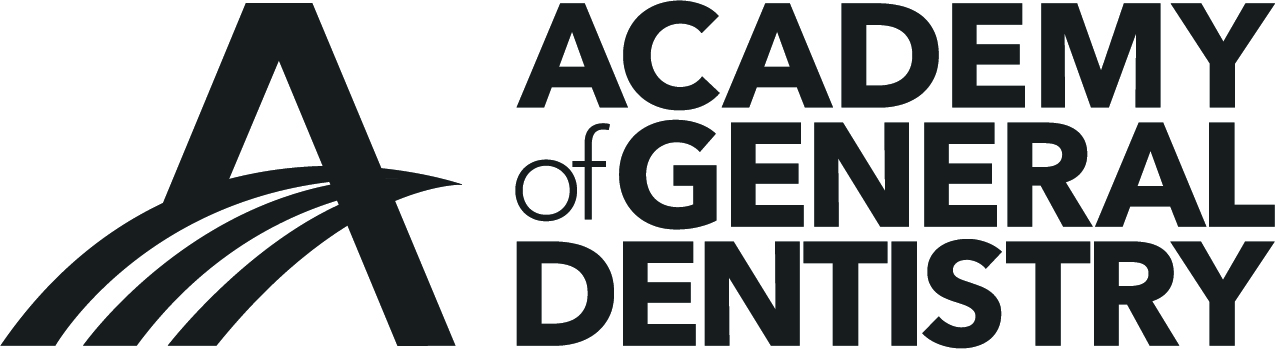 2017 Delegates and AlternatesREGION 1 Connecticut, Maine, Massachusetts,New Hampshire, Rhode Island, VermontDelegatesEric J. Levine, DMD, FAGD231 Farmington AvenueFarmington, CT  06032-1915Joseph A. Picone, DMD, MAGD954 S. Main StreetPlantsville, CT  06479-1645Stephanie A. Urillo, DDS, FAGD360 N. Main Street, Suite 15Southington, CT  06489-2503Courtney L. Brady, DMD42 Eighth Street, #4112Charlestown, MA  02129Kunio K. Chan, DMD, MAGD655 Boston Road, #3ABillerica, MA  01821-5338William J. Herr, DDS454 E. 8th Street, Unit 3Boston, MA  02127-4106William Lee, DDS383 Neponset AvenueDorchester, MA  02122-3104Sarita B. Patel, DDS57 Crescent StreetNorthampton, MA  01060-3769Amy R. Fuller, DDS, FAGD247 Portland Street, Suite 3Yarmouth, ME  04096-8130Jean-Paul Rabbath, DMD, MAGD17319 Pavaroso StreetBoca Raton, FL  33496Rodney G. Sigua, DDS, MAGD10 Commercial StreetConcord, NH  03301-5031H. Michael Sefranek, DMD, MAGD338 County Road, Suite BBarrington, RI  02806-2429Francis J. D’Auria, DMD, MAGD240 Stratton Road, Suite 2Rutland, VT  05701-4623AlternatesOfelia V. Villanueva, DMD52 Greenleaf StreetQuincy, MA  02169-4411Anne B. Filler, DMD, MAGD56 Heritage Hill RoadWindham, NH  03087-1816Steven A. Fazzini, DMD, MAGD2000 Chapel View Boulevard, Suite 370Cranston, RI  02920-3040Bettina D. Laidley, DMD, FAGDP.O. Box 157420 Tamworth RoadTamworth, NH  03886-0157REGION 2New YorkDelegatesKarthilde Appolon, DDS30 Buffalo StreetFloral Park, NY  11003-5015Louis G. Bartimmo, DMD535 Plandome RoadManhasset, NY  11030-1974Brian R. Ciporin, DDS, FAGD8808 151st Avenue, #5KHoward Beach, NY  11414-1445Philip L. Epstein, DDS, FAGD14 Apple TreeLiverpool, NY  13090Lorna G. Flamer-Caldera, DDS,FAGD31 Washington Square W, Suite 1FNew York, NY  10011-9126Joel M. Goldenberg, DDS, FAGD10 Munro Boulevard, Apt. 1Valley Stream, NY  11581-3358James R. Keenan, DDS, MAGD2375 Ocean Avenue, Apt. 6HBrooklyn, NY  11229-3563Janice K. Pliszczak, DDS, MAGD404 Gertrude AvenueSolvay, NY  13209-1518Seung-Hee Rhee, DDS, MAGD5 E. 22nd Street, #29ANew York, NY  10010-5379Shahram Shekib, DDS, FAGD2178 63rd StreetBrooklyn, NY  11204-3058Teresa Skalyo, DDS, FAGD418 Skuse RoadGeneva, NY  14456-9325Berry Stahl, DMD4422 3rd AvenueMills BuildingBronx, NY  10457-2545AlternatesNathan Hershkowitz, DDS, MAGD1061 E. 10th StreetBrooklyn, NY  11230-4109Ira A. Levine, DDS, MAGD111 N. Central Avenue, Suite 280Hartsdale, NY  10530-1938Arthur R. Volker, DDS, FAGD3443 60th Street, #2CWoodside, NY  11377-2119REGION 3PennsylvaniaDelegatesAnn L. Hunsicker-Morrisey, DMD, MAGD1213 Main StreetHellertown, PA  18055-1320Leigh A. Jacopetti-Kondraski, DMD1073 Oak StreetPittston, PA  18640-3716Raymond J. Johnson, DMD15 Shady Ridge RoadRussell, PA  16345-1135Richard D. Knowlton, DMD, MAGD102 W. High StreetElizabethtown, PA  17022-2019Thomas D. Kratzenberg, DMD, MAGD546 Wendel RoadIrwin, PA  15642-7539Kurt J. Laemmer, DMD, MAGD197 Interstate ParkwayBradford, PA  16701-1013 Frederick C. Lally, DDS, MAGD164 W. Tioga StreetTunkhannock, PA  18657-1466Hema R. Nair, DMD, MAGD1102 Baltimore Pike, Suite 203Glen Mills, PA  19342-1058Andrew T. Stewart, DMD, MAGD, ABGD120 S. Tan AlyFredericksburg, PA  17026-9349Dave A. Sullivan, DMD, MAGD1605 Fox Chapel RoadPittsburgh, PA  15238-1204  AlternateEric N. Shelly, DMD, MAGD403 N. 5 Points RoadWest Chester, PA  19380-4632REGION 4New JerseyDelegatesLuciano A. Ghisalberti, DMD, MAGD758 Bergen BoulevardRidgefield, NJ  07657-1406Murtuza Jaffari, DDS300 Lexington Road, Suite 220Swedesboro, NJ  08085-1278Narpat S. Jain, DMD, MAGD101 Piermont Road, Floor 2Tenafly, NJ  07670-1023Arlene O’Brien, DMD10 Douglass DrivePrinceton, NJ  08540-9510George J. Schmidt, DMD, FAGD197 Ridgedale Avenue, Suite 245Cedar Knolls, NJ  07927-2107Jeffrey J. Urban, DMD1608 Route 88, Suite 111Brick, NJ  08724-3009Asim R. Zaidi, DMD429 State Route 35Red Bank, NJ  07701-5914Hasan R. Zaidi, DDS17 Summerfield DriveMonroe, NJ  08831-3275AlternatesJaafar T. Ali, DDS593 Birch AvenueWestfield, NJ  07090Boris Alvarez, DDS, FAGD20 Mount Vernon SquareVerona, NJ  07044-2924Joseph A. Battaglia, DMD, FAGD516 Hamburg Turnpike, Suite 9Wayne, NJ  07470-2063Elizabeth A. Clemente, DDS, MAGD15 Milford PlaceSkillman, NJ  08558-2335Thomas R. Hada, DDS, MAGD224 Route 37 EToms River, NJ  08753-5521 Shari L. Hyder, DMD, MAGD407 White Horse PikeOaklyn, NJ  08107-1451Muna N. Khan, DDS35 Beaverson Boulevard, Suite 2ABrick, NJ  08723Caroline Tuttle, DMD110 Bergen Street, #B829Newark, NJ  07103-2495REGION 5Delaware, District of Columbia, Maryland, VirginiaDelegatesNicholas J. Russo, DMD300 Foulk Road, Suite 101Wilmington, DE  19803-3819Sheila M. Samaddar, DDS1313 S. Capitol Street SWSouth Capitol Smile CenterWashington, DC  20003-3526Gigi Meinecke, DMD, FAGD10520 Macarthur BoulevardPotomac, MD  20854-3837John G. Mohler, DDS, FAGD3 Trotters CourtCatonsville, MD  21228Eric L. Morse, DDS112 W. Ostend Street, Apt. BBaltimore, MD  21230-3711Charles A. Young, DDS, FAGD15 Malibu CourtBaltimore, MD  21204-2047Bruce E. Yuille, DDS, MAGD700 Geipe Road, Suite 270St. Agnes Health Care CenterCatonsville, MD  21228-4176Mohamed H. Attia, DDS, FAGD6420 Grovedale Drive, Suite 100AAlexandria, VA  22310-2599Greggory Bowles, DDS, FAGD1225 Kempsville Road, #64398Virginia Beach, VA  23467-1218Stuart A. Broth, DDS, MAGD3400 Wicklow LaneRichmond, VA  23236-1328Bradley D. Hammitt, DDS14847 Porterfield DriveOrange, VA  22960-1260Christine D. Howell, DDS102 Western AvenueSuffolk, VA  23434-4434Justin R. Norbo, DDSP.O. Box 300441 E. Main StreetPurcellville, VA  20134-0300 Theresa L. Shannon, DDS5427 Broadmoor StreetAlexandria, VA  22315-4050AlternatesLaura A. Dougherty, DDS1601 Milltown Road, Suite 25Wilmington, DE  19808John W. Drumm, DMD1094 Pipestem PlaceRockville, MD  20854-5510Steven G. Feldman, DDS 15321 Carrolton RoadRockville, MD  20853Harvey Levy, DMD, MAGD198 Thomas Johnson Drive, Suite 108Frederick, MD  21702-4437George R. Shepley, DDS, MAGD711 W. 40th Street, Suite 213Baltimore, MD  21211-2108Luke W. Tompkins, DDS901 Weires AvenueLaVale, MD  21502REGION 6Kentucky, Missouri, Tennessee, West VirginiaDelegatesMark A. Moats, DMD, MAGD481 Klutey Park Plaza DriveHenderson, KY  42420-3347Elizabeth Abe, DDS1808 Bluff Pointe DriveColumbia, MO  65201-6286Philip Batson, DDS409 Vandiver DriveBuilding #4, Suite 101Columbia, MO  65202Dennis Nguyen, DDS1811 Rex Avenue, #27Joplin, MO  64801-5976E. Mac Edington, DDS, MAGD,ABGD1301 Peachers Mill RoadClarksville, TN  37042-4610Anthony A. Martin, DMD, MAGD440 Cherokee BoulevardKnoxville, TN  37919Michael W. King, DDS, MAGD2000 Greystone SquareJackson, TN  38305-3575Gary R. Woodall, DDS, MAGD161 Capitol Drive, Suite 201Knoxville, TN  37922-3393Sami M. Ghareeb, DDS, MAGDP.O. Box 566178 Main AvenuePoca, WV  25159-0566Steven A. Ghareeb, DDS, FAGD1203 Jefferson RoadSouth Charleston, WV  25309-9732AlternatesDarren S. Greenwell, DMD, MAGD169 E. Lincoln Trail BoulevardRadcliff, KY  40160Richard B. Alvarez, DDS4305 S. Oak AvenueSpringfield, MO  65804-6665Brett T. Durbin, DDS2538 E. Wildwood RoadSpringfield, MO  65804-5244Jian Huang, DDS, BMS, MAGD2810 Bransford Avenue, Suite BNashville, TN  37204-3102Bruce L. Cassis, DDS, MAGDP.O. Box 926Fayetteville, WV  25840-0926REGION 7Indiana, OhioDelegatesCharles W. Bartholomew, DDS, FAGD3415 S. Lafountain Street, Suite CKokomo, IN  46902-3826Michael A. Gordon, DDS, MAGD829 Main StreetSchererville, IN  46375-1100James M. Lindsey, DDS, FAGD2516 Locust LaneKokomo, IN  46902-2954Barry W. Ray, DDS, MAGD2038 Lincoln AvenueEvansville, IN  47714-1561William G. Leffler, DDS, FAGD2300 Wales Avenue NW, Suite 205Massillon, OH  44646-2323Robert A. Nelson, DDS1425 Offnere StreetPortsmouth, OH  45662-3505Aparna Sadineni, DDS, MAGD9156 Tartan Fields DriveDublin, OH  43017-8878Mehrdad Safavian, DDS65 E. State Street, Suite EColumbus, OH  43215-4259Tyler L. Scott, DDS633 N. Union StreetLoudonville, OH  44842-1074AlternatesHans P. Guter, DDS598 Northridge RoadCircleville, OH  43113-1150 Kevin J. Kramer, DDS, MAGDP.O. Box 342Aurora, OH  44202-0342REGION 8IllinoisDelegatesSpencer R. Bloom, DDS5530 W. Montrose AvenueChicago, IL  60641-1330Douglas J. Brown, DDS, MAGD1453 W. Thomas StreetChicago, IL  60642-3912Robert S. Kozelka, DDS, MAGD101 S. Washington Avenue, Suite 124Park Ridge, IL  60068-4258Susan Mayer, DDS, FAGD30 N. Michigan Avenue, Suite 800Chicago, IL  60602-3406Charles F. Martello, DDS, MAGD106 W. Nebraska Street, #635Frankfort, IL  60423-1420Brenden D. Moon, DMD, FAGD4529 Brandywine LaneQuincy, IL  62305-9047Cheryl L. Mora, DDS, MAGD888 Creek Bend DriveVernon Hills, IL  60061-3301Stephen F. Petras, DMD, MAGD120 W. Front AvenueP.O. Box 146Stockton, IL  61085-1318Muzammil M. Saeed, DDS230 W. 17th StreetLombard, IL  60148-6198Larry N. Williams, DDS, MAGD, ABGD4934 Lunt AvenueSkokie, IL  60077-3538AlternatesRandal P. Ashton, DDS517 W. Fairchild StreetDanville, IL  61832-3801Susan Bordenave-Bishop, DMD, MAGD7314 N. Edgewild DrivePeoria, IL  61614-2114Sara E. Carroll, DDS640 Kendridge CourtAurora, IL  60502-9029Dawood Harunani, DDS, MAGD301 W. Washington StreetOregon, IL  61061-1621Mohamed F. Harunani, DDS, MAGD5215 Forest Trail DriveRockford, IL  61109-6516Theresa B. Lao, DDS, FAGD3450 Lacey Road, Room 407Downers Grove, IL  60515-5430Dawn L. Silfies, DMD, MAGD29W140 Lost Meadows LaneWarrenville, IL  60555-2213Seymour Wachtenheim, DDS, MAGD7031 W. Touhy Avenue, Apt. 306Niles, IL  60714-4394REGION 9Michigan, WisconsinDelegatesDennis G. Charnesky, DDS, MAGD4101 John R. Road, Suite 100Troy, MI  48085-3647Anthony R. Bielkie, DDS, FAGD51725 Van Dyke AvenueShelby Township, MI  48316-4451Colleen B. DeLacy, DDS, FAGD7305 Huron AvenueP.O. Box 700Lexington, MI  48450-8325Fares M. Elias, DDS, JD, FAGD5353 Woodview DriveBloomfield Hills, MI 48302-2571Nahid A. Kashani, DDS17129 Tall Pines CourtNorthville, MI  48168-1883Richard J. Nykiel, DDS, FAGD22150 Allen RoadWoodhaven, MI  48183-2271J. Michael Owen, DDS, FAGD42430 W. 12 Mile RoadNovi, MI  48377-3028Edwin T. Batchelor, DDS, FAGD2602 Crest Line DriveMadison, WI  53704-2836Louis C. Boryc, DDS, FAGD13195 W. Hampton AvenueButler, WI  53007-1650Virginia G. Scott, DDS, MAGDW7347 Polinske RoadPortage, WI  53901-9151AlternatesLisa S. Bowerman, DDS, FAGD1719 Waltham DriveAnn Arbor, MI  48103-5634Jessica Brisbois, DDS16900 Dover DriveNorthville, MI  48168David A. Susko, DDS20737 E. 13 Mile RoadRoseville, MI  48066-4503John A. Olsen, DDS, MAGD9725 W. Saint Martins RoadFranklin, WI  53132-9830REGION 10Iowa, Minnesota, Nebraska, North Dakota, South DakotaDelegatesChadwick A. Johnson, DDS, FAGD4884 NE 80th StreetAltoona, IA  50009Dona W. Prince, DDS, MAGD4220 Sergeant Road, Suite 100Sioux City, IA  51106-4648John J. Keller, DDS, MAGD552 E. Main StreetAnoka, MN  55303-2529Brad Nelson, DDS, MAGD363 5th Avenue NBayport, MN  55003-1232Thomas St. Germain, DDS, FAGD922 S. 113th StreetOmaha, NE  68154-3320Bradley J. Anderson, DDS, FAGD4521 38th Avenue SFargo, ND  58104-8507Michael J. Frankman, DDS5100 S. Cliff AvenueSioux Falls, SD  57108-5475AlternatesMatthew J. Merfeld, DDSRochester Dental HealthHwy 52 NRochester, MN  55901Kevin C. Low, DDS5400 Maple PlaceKearney, NE  68845-7602Colleen J. Hofer, DDS, MAGDP.O. Box 250111 1st Street WestVelva, ND  58790-0250Mark R. Bain, DDS1416 18th Avenue NEAberdeen, SD  57401-1516REGION 11Alaska, Idaho, Montana, Oregon, WashingtonDelegatesGhazal A. Ringler, DMD4951 Business Park BoulevardAnchorage, AK  99503Dan Kiley, DDS, FAGD4050 Lake Otis Parkway, Suite 100Anchorage, AK  99508-5220Guy M. Hanson, DDS, MAGD1825 S. Toluka WayBoise, ID  83712-8913Leslie A. Hayes, DDS, MAGD1125 W. Kagy Boulevard, Suite 300Bozeman, MT  59715-5879  Larry R. Franz, DMD, FAGD4443 NE Irving StreetPortland, OR  97213-2340William C. Jordan, DMD, MAGD18789 SW Boones Ferry Road, Suite 4Tualatin, OR  97062-8412Frances A. Sunseri, DMD, MAGD12910 SE Ridgecrest RoadHappy Valley, OR  97086-6136Heather N. Weber, DDS2422 NE Fremont StreetPortland, OR  97212-2509Kimberly R. Wright, DMD, MAGD1554 Garden StreetP.O. Box 589West Linn, OR  97068-3278Puneet S. Aulakh, DDS, MAGD1808 Richards Road, Suite 101Bellevue, WA  98005-3982 Marissa N. Bender, DMD7025 Lake Ballinger WayEdmonds, WA  98026-8544Gary E. Heyamoto, DDS, MAGD1729 208th Street SE, Suite 101Bothell, WA  98012-7789Teresa K. Kang, DDS12332 120th Avenue NEKirkland, WA  98034-6926Carl W. Youngquist, DDS, MAGD1911 19th Street SEPuyallup, WA  98372-7123AlternatesMatthew J. West, DMD, FAGDP.O. Box 20151Juneau, AK  99802-0151Timothy M. Lawhorn, DDS, FAGD16111 Rocky Mountain Road, Suite EBelgrade, MT  59714-8037Ravi S. Sinha, DDS1238 SE 122nd AvenuePortland, OR  97233-1202Theron A. Manson, DDS9750 NE 120th Place, Suite 8Kirkland, WA  98034-4207Dzon M. Nguyen, DDS, MAGD1421 NW 85th StreetSeattle, WA  98117-4298REGION 12Arkansas, Kansas, Louisiana, Mississippi, OklahomaDelegatesTracy T. Windham, DDS, FAGD5500 W. Markham StreetLittle Rock, AR  72205-3412Cynthia M. Peticolas, DMD, FAGD 624 S. 1st StreetP.O. Box 534Stockton, KS  67669-1904Kristopher P. Rappold, DDS, FAGD1721 Peniston StreetNew Orleans, LA  70115Jeffrey R. Richardson, DDS4913 Elmwood ParkwayMetairie, LA  70003 Frank L. Conaway, DMD, MAGD 292 Hancock Square DriveBay Saint Louis, MS  39520-1634Erin M. Sexson, DDS1113 Huntington AvenueOklahoma City, OK  73116-6212AlternatesJohn Pardo, DDS 8200 Chatham DriveLittle Rock, AR  72227-3910Gregory J. Kilbane, DDS, FAGD1404 Maple StreetHarper, KS  67058-1540Reid M. Owens, DDS55 Elmwood DriveDestrehan, LA  70047-3703Jeffrey M. Schott, DDS6673 Marshall Foch StreetNew Orleans, LA  70124-3936A. Roddy Scarbrough, DMD, FAGDP.O. Box 547205 Bay AvenueRichton, MS  39476-0547Carla F. Sullivan, DMD2532 E. 26th PlaceTulsa, OK  74114REGION 13CaliforniaDelegatesSamer S. Alassaad, DDS, FAGD4204 Vistosa StreetDavis, CA  95618-7120Myron J. Bromberg, DDS7012 Reseda Boulevard, Suite GReseda, CA  91335-4281Chethan Chetty, DDS, FAGD2231 Swiftwater WayGlendora, CA  91741-4606Howard H. Chi, DMD, MAGD6529 Inglewood Avenue, Suite B1Stockton, CA  95207-3864Kirk M. Hobock, DDS, MAGD32382 del Obispo Street, Suite C2San Juan Capistrano, CA  92675-4029William Kushner, DDS158 Blackstone DriveDanville, CA  94506-1161Eric Lewis, DMD, MAGD2638 Santa Maria CourtChula Vista, CA  91914-4120Anita Rathee, DDS23101 Sherman Place, Suite 415Calabasas, CA  91302Sireesha Penumetcha, DDS, MAGD4720 Elk Grove Boulevard, Suite 170Elk Grove, CA  95758-4185Ricardo A. Suarez, DDS, FAGD15732 Mar Vista StreetWhittier, CA  90605-1325M. Paul Schafer, DDS, MAGD896 Sutro AvenueNovato, CA  94947-2040James H. Thompson, DMD, FAGD7424 Jackson Drive, Suite 3San Diego, CA  92119-2324Chirag Vaid, DDS4130 Saint Andrews DriveStockton, CA  95219-1865Eric Wong, DDS, MAGDP.O. Box 22417Sacramento, CA  95822-0417AlternatesGuy E. Acheson, DDS, MAGD10350 Coloma RoadRancho Cordova, CA  95670-2153Michael W. Lew, DMD, MAGD15 Elderberry CourtNovato, CA  94945-2723Stephen E. Lockwood, DMD, MAGD4150 Regents Park Row, Suite 230La Jolla, CA  92037-1414Harriet F. Seldin, DMD3737 Moraga Avenue, Suite B113San Diego, CA  92117-5356REGION 14Arizona, Colorado, Hawaii, Nevada, New Mexico, Utah, WyomingDelegatesMai-Ly Duong, DMD, FAGD859 N. Harmony AvenueGilbert, AZ  85234-8020Dana E. Onet, DDS8868 W. Bell Road, #362Peoria, AZ  85382-4931Onika R. Patel, DMD11981 E. Becker LaneScottsdale, AZ  85259-4142Dennis L. Burgner, DDS, MAGDP.O. Box 988Parker, CO  80134-0988 Russell G. Posey, DDS, FAGD904 Engleman PlaceLoveland, CO  80538-1944William F. Thornell, DDS, MAGD189 Talisman Drive, Suite EPagosa Springs, CO  81147-7917	  Summer Kleidosty, DMDP.O. Box 17893Reno, NV  89511-1033Duane D. Callahan, DDS, MAGD8706 S 700 ESandy, UT  84070-1807Brian J. Cotant, DDS, FAGD212 N. Tisdale AvenueBuffalo, WY  82834-2013AlternateWalter J. Rapacz, DDS, FAGD3646 E. Ray Road, Suite 14Phoenix, AZ  85044-7116REGION 15-16Alberta, Atlantic Provinces, British Columbia, Ontario, Quebec DelegatesJennifer T. Nguyen, DDS7846 - 170 A AvenueEdmonton, AB T5Z 0C9Kenneth V. MacDonald, DDS2 Pinewood DriveSt. Stephen, NB E3L 1K5Rudy Wassenaar, DMD, MAGD249 Barnard StreetWilliams Lake, BC V2G 1G1Joseph A. Belsito, DDS, FAGD2095 Wyandotte Street WWindsor, ON N9B 1J8Anca Bordeianu, DDS226 Boake TrailRichmond Hill, ON L4B 3Z6Frank C. Infusini, DDS, FAGD3200 Dufferin Street, Unit 15BToronto, ON M6A 3B2Kirandip Johal, DDS84 Nova Scotia RoadBrampton, ON L6Y 5K1Gulam Walji, DDS21 Heathmore CourtMarkham, ON L3R 8J2Charles B. Weingarten, DDS14800 Yonge Street, Unit 140Aurora, ON L4G 1N3Bashar Shagoury, DDS, MAGD1100 Beaumont Avenue, Suite 404Mont-Royal, QC H3P 3H5AlternatesKulwant S. Turna, DDS110 Pertosa Drive, Unit 1Brampton, ON L6X 5E9Sanjay Uppal, DDS, FAGD900 Jamieson Parkway, Unit 3Cambridge, ON N3C 4N6Faraj Hanna A., DMD3535 Queen-Mary, #218Montreal, QC H3V 1H8REGION 17Air Force, Army, Navy, Public Health, Veterans AdministrationDelegatesDavid L. Mapes, DDS155 Lilly CreekBoerne, TX  78006-1972Demarcio L. Reed, DMD, FAGDPSC 704 Box 3076APO, AP  96338-0011Melissa Tucker, DDS, FAGD1337 NW Still Water TrailLawton, OK  73507-5053Troy Brooks, DMD, FAGD, ABGD695 Felino WayChula Vista, CA  91910-7917Jared A. Geller, DMD, FAGD401 Grandin AvenueRockville, MD  20850-4142Daniel Barcomb, DDS, FAGD110 Sedgefield DriveNew Orleans, LA  70123-4721Maharukh E. Kravich, DDS, MAGD4000 Roadside CourtEl Paso, TX  79922-1912AlternatesThu N. Luu, DMD, FAGD, ABGD13513 Moonlight Trail DriveSilver Spring, MD  20906-6701Justin L. Rogers, DMD, FAGD13513 Moonlight Trail DriveSilver Spring, MD  20806-6701Li-Kuei G. Hung, DDS, FAGD218 239th Way SESammamish, WA  98074-3685Juan A. Villafane-Hernandez, DMD6002 Auburndale Avenue, Unit BDallas, TX  75205REGION 18TexasDelegatesDouglas W. Bogan, DDS, FAGD791 Town and Country BoulevardSuite 222Houston, TX  77024-3978Jennifer J. Bone, DDS, MAGD710 Hill Country Drive, Suite 1Kerrville, TX  78028-6168Ralph A. Cooley, DDS, FAGD7500 Cambridge Street, Suite 5330UT Health School of DentistryHouston, TX  77054-2032T. Bob Davis, DMD, MAGD11925 Lock Ness DriveDallas, TX  75218-1325Brooke Elmore, DDS, FAGD713 Chatham RoadBelton, TX  76513-6707Jeffrey B. Geno, DDS, MAGD6011 W. Main Street. Suite A101League City, TX  77573-6953Melissa D. Lent, DDS, FAGD5422 Judalon LaneHouston, TX  77056-7223 Hanna E. Lindskog, DDS, FAGD1120 W. Temple StreetHouston, TX  77009-5240Dan P. McCauley, DDS, FAGD1603 N. Jefferson AvenueMount Pleasant, TX  75455-2329Christina Meiners, DDS140 Merry TrailSan Antonio, TX  78232-1329Bryan T. Moore, DDS800 Timberwood LaneFairview, TX  75069-9181Shane A. Ricci, DDS, FAGD5132 Village Creek DrivePlano, TX  75093-4497James D. Speer, DDS, FAGD5945 McArdle Road, Suite 113Corpus Christi, TX  78412-3491Sarah Tovar, DDS, FAGD7015 Scenic SunsetSan Antonio, TX  78249-3516Marc J. Worob, DDS, FAGD11623 Angus Road, Suite 16Austin, TX  78759-4041AlternateDavid M. Tillman, DDS, MAGD747 8th Avenue, Suite CFt. Worth, TX  76104-2503REGION 19Alabama, Georgia, North Carolina, South CarolinaDelegatesWilliam E. Chesser, DMD, MAGDP.O. Box 1509Ozark, AL  36361-1509Derrick D. Mendez, DMD146 County Road 80Clanton, AL  35045Toni T. Neumeier, DMD, MAGD1919 7th Avenue S - SDB 514Birmingham, AL  35294-0001Phillip H. Durden, DMD, MAGD104 Moores Grove RoadWinterville, GA  30683-1506John P. Gale, DMD3380 Old Jefferson RoadAthens, GA  30607-1480Kenneth A. Gilbert, DDS, FAGD1275 McConnell Drive, Suite GDecatur, GA  30033-3505Ricky Lane, DDS, MAGD1066 Bermuda RunStatesboro, GA  30458-0858Amit P. Patel, DMD1874 Chamdun PlaceAtlanta, GA  30341Erin H. Pickwick, DMD1320 Azalea Brook DriveLawrenceville, GA  30043-3210Woodson B. Bolinger, DDS, FAGD101 N. Main StreetWeaverville, NC  28787-8444Barbara B. Bowman-Hensley, DMD, FAGD111 Taylor StreetBlack Mountain, NC  28711-2530Cammie T. Morris, DDS126 SE 3rd StreetOak Island, NC  28465-6701Alex P. Pence, DDS, FAGD11 Dilworth Circle, Apt. 101Asheville, NC  28806-0122Eric J. Roman, DDS, FAGD270 Saint Johns WoodFayetteville, NC  28303-4976Callan D. White, DDS1011 Tunnel Road, Suite #140Asheville, NC  28805-2059William A. Burn, DMD, MAGDP.O. Box 2117Irmo, SC  29063-7117Rocky L. Napier, DMD143 Trafalgar Street SWAiken, SC  29801-3760Ronald S. Wilson, DMD140 Mall Connector RoadGreenville, SC  29607-3582AlternatesGordon R. Isbell, IV241 S. 4th StreetGadsden, AL  35901Gary L. Myers, DMD, MAGD531 Creekview CircleBirmingham, AL  35226-3417Suvidha Sachdeva, DDS470 Wembley CircleSandy Springs, GA  30328-7281Usman U. Sajid, DDS3301 Vintage Circle SESmyrna, GA  30080-4596Jennifer S. Bell, DDS, FAGD5245 Sunset Lake RoadHolly Springs, NC  27540-3793Scott R. Cayouette, DMD, FAGD1040 Savannah HighwayCharleston, SC  29407-7804REGION 20Florida, Puerto RicoDelegatesTomas J. Ballesteros, DMD, MAGDP.O. Box 121187Clermont, FL  34712-1187Irving N. Carvajal, DDS, FAGD10114 SW 107th AvenueMiami, FL  33176-2760John V. Gammichia, DMD, FAGD450 Errol ParkwayApopka, FL  32712-2627Harvey P. Gordon, DDS, MAGD4949 SW 33rd WayFort Lauderdale, FL  33312-7927Laurence A. Grayhills, DMD, MAGD250 Professional WayWellington, FL  33414-6391Naresh A. Kalra, DDS3306 W. Kennedy BoulevardTampa, FL  33609-2904Andrew P. Martin, DMD, MAGD11626 SW 6th LaneGainesville, FL  32607-1139Merlin P. Ohmer, DDS, MAGD72 Valencia Street
St. Augustine, FL  32084-3540Bipin J. Sheth, DDS, MAGD5239 Coconut Creek ParkwayMargate, FL  33063-3964Linda G. Trotter, DMD, FAGD2522 Oak StreetJacksonville, FL  32204-4504Aldo L. Miranda-Collazo, DMDHyde Park249 Calle Las MariasSan Juan, PR  00927-4224AlternatesRobert D. Gehrig, DMD, FAGD2902 Serenity Circle SFort Pierce, FL  34981-5055Melvin L. Kessler, DDS, MAGD8145 SW 128th StreetMiami, FL  33156-6150Tony Menendez, DDS, MAGD4120 Tamiami Trail, Suite APort Charlotte, FL  33952-9241ASDAStudent DelegatesVanessa A. Kristensen1424 S. Rosemont StreetMesa, AZ  85206-3438Milton E. Ramirez3272 SW Corbeth LaneTroutdale, OR  97060-3173Dennis G. Sourvanos325 W. Adams Boulevard, Unit 6177Los Angeles, CA  900072016-2017 Leader Contact InformationPresidentMaria A. Smith, DMD, MAGD72 Wooster StreetP.O. Box 427Shelton, CT  06484-6055Office: 	203.924.1613Email:	president@agd.orgPresident-ElectManuel A. Cordero, DDS, CPH, MAGD2 Talon CourtSewell, NJ  08080-1680Office: 	856.589.8533Email:	president-elect@agd.orgVice PresidentNeil J. Gajjar, DDS, MAGD16-735 Twain AvenueMississauga, ON L5W 1X1Office:	905.564.2021Email:	vice-president@agd.orgSecretaryConnie L. White, DDS, FAGD650 E. 25th StreetUMKC School of DentistryKansas City, MO  64108-2716Office:	816.235.2135Email:	secretary@agd.orgTreasurerMohamed F. Harunani, DDS, MAGD5215 Forest Trail DriveRockford, IL  61109-6516Email:	treasurer@agd.orgEditorRoger D. Winland, DDS, MS, MAGD715 W. Union StreetAthens, OH  45701-9410 Office: 	740.592.3018Email:	editor@agd.orgSpeaker of the HouseBryan C. Edgar, DDS, MAGD32114 1st Avenue S, Suite 200Federal Way, WA  98003-5760Office: 	253.838.9333Email:	speaker@agd.orgImmediate Past PresidentW. Mark Donald, DMD, MAGD90 N. Columbus AvenueLouisville, MS  39339-2600Office:	662.773.8304Email:	past-president@agd.orgInterim Executive DirectorAssociate Executive Director, Public AffairsDaniel Buksa, JD, CAE560 W. Lake Street, Sixth FloorChicago, IL  60661-6600Office:	312.440.4328Email:	daniel.buksa@agd.orgInterim Executive DirectorAssociate Executive Director, Member ServicesThomas Killam, CAE560 W. Lake Street, Sixth FloorChicago, IL  60661-6600Office:	312.440.4966Email:	thomas.killam@agd.orgTrustee, Region 1Thomas (Tom) F. Gorman, DDS, MAGD54 Lafayette PlaceGreenwich, CT  06830-5443Office:	203.869.6129Email:	tfgormandds@sbcglobal.netTrustee, Region 2Abe Dyzenhaus, DDS, FAGD84-09 35th Avenue, #1FJackson Heights, NY  11372-5401Office:	718.446.3219Email:	abedyzenhaus@gmail.comTrustee, Region 3Chair, Advocacy CommitteeEric N. Shelly, DMD, MAGD403 N. Five Points RoadWest Chester, PA  19380-4632Office:	610.696.3371Email:	ericshelly@verizon.netTrustee, Region 4Scott M. Dubowsky, DMD, FAGD12 W. 22nd StreetBayonne, NJ  07002-3616Office:	201.339.1486Email:	scottd3811@gmail.comTrustee, Region 5George R. Shepley, DDS, MAGD711 W. 40th Street, Suite 213Baltimore, MD  21211-2108Office:	410.889.7100Email:	gshepley@comcast.netTrustee, Region 6David J. Dear, DDS, MAGD130 N. Monroe StreetVersailles, MO  65084-1288
Office:	573.378.5488	Email:	deardav1@sbcglobal.netTrustee, Region 7Hans P. Guter, DDS598 Northridge RoadCircleville, OH  43113-1150Office:	740.474.4396Email:	docguter@yahoo.comTrustee, Region 8Susan (Sue) Bordenave-Bishop, DMD, MAGD7314 N. Edgewild DrivePeoria, IL  61614-2114Office:	309.679.6141Email:	sbishop@peoriacounty.orgTrustee, Region 9Samer (Sam) G. Shamoon, DDS, MAGD600 W. Eleven Mile RoadBerkley, MI  48072-3027Office:	248.543.1778Email:	sgs337@sbcglobal.netTrustee, Region 10Mark I. Malterud, DDS, MAGD770 Mount Curve BoulevardSaint Paul, MN  55116-1165Office:	651.699.2822Email:	mark@drmalterud.comTrustee, Region 11Guy M. Hanson, DDS, MBA, MAGD1825 S. Toluka WayBoise, ID  83712-8913Email:	guy@drguy.comTrustee, Region 12K. David Stillwell, DDS, MAGD108 Marseille DriveMaumelle, AR  72113-7246Email:	stillwelld@bellsouth.netTrustee, Region 13Michael W. Lew, DMD, MAGD15 Elderberry CourtNovato, CA  94945-2723Email:	MLEWMAGD83@GMAIL.COMTrustee, Region 14J.C. Cheney, DMDP.O. Box 57528Murray, UT  84157-0528Office:	801.580.1787Email:	drjccheney@aol.comTrustee, Region 15-16 Sanjay Uppal, DDS, FAGD900 Jamieson Parkway, Unit 3Cambridge, ON N3C 4N6Office:	519.654.9419Email:	sanjayuppal@yahoo.comTrustee, Region 17Chair, Budget & Finance CommitteeDonald (Don) A. Worm, Jr., DDS, MAGD, ABGD632 Thomas WaySeverna Park, MD  21146-2832Office:	410.293.3936Email:	dontheworm@yahoo.com	donald.a.worm.mil@mail.milTrustee, Region 18David D. Tillman, DDS, MAGD747 8th Avenue, Suite CFort Worth, TX  76104-2503Office:	817.332.9303Email:	mdavidtillman@hotmail.comTrustee, Region 19Carol A. Wooden, DDS, MAGD192 Covered Bridge Drive SWSmyrna, GA  30082-4513Email:	cawooden@mindspring.comTrustee, Region 20Chair, Compensation Committee Robert (Bob) D. Gehrig, DMD, FAGD2902 Serenity Circle SFort Pierce, FL  34981-5055Office:	772.465.4545Email:	rdgehrig@comcast.netDivision CoordinatorPublic & Professional Relations Myron (Mike) J. Bromberg, DDS7012 Reseda Boulevard, Suite GReseda, CA  91335-4281Office:	818.345.3366Email:	drmikebromberg@gmail.comDivision Coordinator Continuing Education Dennis G. Charnesky, DDS, MAGD4101 John R. Road, Suite 100Troy, MI  48085-3647Office: 	248.680.0775Email: 	dgcharnesky@ameritech.netDivision Coordinator Membership Services Elizabeth (Beth) A. Clemente, DDS, MAGD15 Milford PlaceSkillman, NJ  08558-2335Office:	973.971.4114Email:	elizabeth.clemente@	atlantichealth.orgDivision CoordinatorPublic & Professional RelationsChair, Policy Review CommitteeAnita Rathee, DDS23101 Sherman Place, Suite 415Calabasas, CA  91307-2037Office:	818.348.8898Email:	ratheedds@gmail.comRegional Director, Region 1Bettina D. Laidley, DMD, FAGDP.O. Box 157420 Tamworth RoadTamworth, NH  03886-0157		Email:	drlaidley@gmail.comRegional Director, Region 2Ira A. Levine, DDS, MAGD111 N. Central Avenue, Suite 280Hartsdale, NY  10530-1938Office:	914.997.2775Email:	IraLevineDDS@hotmail.comRegional Director, Region 3Kurt J. Laemmer, Jr., DMD, MAGD197 Interstate ParkwayBradford, PA  16701-1013Office:	814.368.4492Email:	kurtlaemmerdmd@atlanticbb.netRegional Director, Region 4Shari L. Hyder, DMD, MAGD407 White Horse PikeOaklyn, NJ  08107-1451Office:	856.858.1117Email:	shyderdmd@aol.comRegional Director, Region 5John W. Drumm, DMD1094 Pipestem PlaceRockville, MD  20854-5510Email:	drjohndrumm@aol.comRegional Director, Region 6Michael W. King, DDS, MAGD2000 Greystone SquareJackson, TN  38305-3575Office:	731.668.2354Email:	mikekingdds@eplus.netRegional Director, Region 7Michael A. Gordon, DDS, MAGD829 Main StreetSchererville, IN  46375-1100Office:	219.322.1929Email:	magdds@sbcglobal.netRegional Director, Region 8Robert S. Kozelka, DDS, MAGD101 S. Washington Avenue, Suite 124Park Ridge, IL  60068-4258Office:	847.823.7910Email:	rskozelka@gmail.comRegional Director, Region 9Chair, Regional DirectorsJohn A. Olsen, DDS, MAGD9725 W. Saint Martin’s RoadFranklin, WI  53132-9830Office:	414.425.7050Email:	olsen.j.a@att.netRegional Director, Region 10Kevin C. Low, DDS5400 Maple PlaceKearney, NE  68845-7602Email:	lenny2351_69129@yahoo.comRegional Director, Region 11Ravi S. Sinha, DDS1238 SE 122nd AvenuePortland, OR  97233-1202Office:	503.255.6815Email:	drsinha@mindspring.comRegional Director, Region 12Susan R. Davis, DDS, FAGDP.O. Box 1230703 S. Oklahoma Drive, Suite 4Laverne, OK  73848-1230Office:	580.921.3343Email:	lavernedentist@gmail.comRegional Director, Region 13Stephen (Steve) E. Lockwood, DMD, MAGD4150 Regents Park Row, Suite 230La Jolla, CA  92037-1414Office:	858.558.3050Email:	drsteve330@hotmail.comRegional Director, Region 14Walter J. Rapacz, DDS, FAGD3646 E. Ray Road, Suite 14Phoenix, AZ  85044-7116Office:	480.759.4501Email:	dr.rapacz@gmail.comRegional Director, Region 15/16 Kulwant S. Turna, DDS110 Pertosa Drive, Unit 1Brampton, ON L6X 5E9Office:	905.456.2726Email:	turnak@yahoo.comRegional Director, Region 15/16 Matthew J. Illes, DDS, FAGD#520-2425 Oak StreetVancouver, BC V6H 3S7Office:	604.734.4646Email:	bcagd1@hotmail.comRegional Director, Region 17Jennifer A. Fong, DDS, FAGD11235 Eureka Pass CourtLas Vegas, NV  89135-1855Office:	702.791.9019Email:	jenniferfongdds@gmail.comRegional Director, Region 18Dan P. McCauley, DDS, FAGD1603 N. Jefferson AvenueMount Pleasant, TX  75455-2329Office:	903.572.3981Email:	drdansmu@hotmail.comRegional Director, Region 19Glenn B. Miller, DDS, FAGD1944 Hendersonville Road, Suite B2Asheville, NC  28803-2795Office:	828.684.3839Email:	milzooster@gmail.comRegional Director, Region 20Tony Menendez, DDS, MAGD4120 Tamiami Trail, Suite APort Charlotte, FL  33952-9241Office:	941.624.4575Email:	smilesdds@comcast.netChair, Constitution, Bylaws andJudicial Affairs CouncilRobert L. Ramus, DDS, MAGD203 N. Main StreetHicksville, OH  43526-1120Office:	419.542.8716Email:	rramus@bright.netChair, Dental Practice CouncilSteven A. Ghareeb, DDS, FAGD1203 Jefferson RoadSouth Charleston, WV  25309-9732Office:	304.744.3333Email:	sstevenamos@aol.comChair, Dental Education CouncilRichard (Rick) D. Knowlton, DMD, MAGD102 W. High StreetElizabethtown, PA  17022-2019Office: 	717.367.1560Email: 	rdknowlton@aol.comChair, Examinations CouncilChair, Exam Committee Team BDwight D. Duckworth, DDS, MAGD6815 Isaacs Orchard Road, Suite ASpringdale, AR  72762-6285Office:	479.750.0333Email:	drduckdds@gmail.comChair, Group Benefits CouncilJoseph A. Belsito, DDS, FAGD2095 Wyandotte Street WWindsor, ON N9B 1J8Email:	jbelsito@cogeco.netChair, Legislative andGovernmental Affairs CouncilJoseph (Joe) A. Battaglia, DMD, MS, FAGD516 Hamburg Turnpike, Suite 9Wayne, NJ  07470-2063Office:	973.595.1888Email:	battagja@prodigy.netChair, Communications CouncilScott R. Cayouette, DMD, FAGD1040 Savannah HighwayCharleston, SC  29407-7804Office:	843.556.8030Email:	cayouettes@comcast.netChair, Membership CouncilBruce L. Cassis, DDS, MAGDP.O. Box 926Fayetteville, WV  25840-0926Office:	304.574.0424Email:	doc@cassisdentalcenter.comChair, PACE CouncilEric Wong, DDS, MAGDP.O. Box 22417Sacramento, CA  95822-0417Office:	916.215.2764Email:	ericterriwong@comcast.netChair, Scientific Meeting CouncilJoseph (Joe) A. Picone, DMD, MAGD954 S. Main StreetPlantsville, CT  06479-1645Office:	860.628.4761Email:	japdmd@cox.netChair, 2018 Local AdvisoryCommitteeKay Jordan, DDS, MAGD677 Barataria BoulevardMarrero, LA  70072-1835Office:	504.341.3535Email:	kayjordan@cox.netChair, Audit CommitteeCarl B. Vorhies, DDS, MAGD5240 SW Humphrey BoulevardPortland, OR  97221-2315Email:	cbvorhies@msn.comChair, Awards CommitteeW. Carter Brown, DMD, FAGD1422 Jetties CourtMt. Pleasant, SC  29466-7993Office:	843.792.7449Email:	wcarterbrown@gmail.comChair, Building CommitteeChair, Investment CommitteeJohn W. Portwood, Jr., DDS, MAGD9069 Siegen LaneBaton Rouge, LA  70810-1951Office:	225.766.8278Email:	jwpdds@bellsouth.netChair, Credentials and Elections CommitteeRobert (Bob) G. Ryan, DDS, FAGD7639 Heathfield CourtUniversity Park, FL  34201-2271Email:	rgryan868@gmail.comChair, Exam Committee Team AJeffery A. Casey, DDS, FAGD, ABGD1400 Childress StreetSheppard AFB, TX  76311-4300Email:	jcasey.dds@gmail.comChair, Exam Item Bank CommitteeLeslie A. Hayes, DDS, MAGD1125 W. Kagy Boulevard, Suite 300Bozeman, MT  59715-5879Office:	406.586.0622Email:	blumun@prodigy.netChair, International Membership CommitteeHoward S. Glazer, DDS, FAGD810 Abbott Boulevard, Suite 302Ft. Lee, NJ  07024-4154Office:	201.224.2705Email:	hglazer264@gmail.comChair, New Dentist CommitteeMai-Ly Duong, DMD, FAGD859 N. Harmony AvenueGilbert, AZ  85234-8020Email:	mailyduongdmd@gmail.comChair, Professional Relations CommitteeVincent C. Mayher, Jr., DMD, MAGD300 N. Haddon AvenueHaddonfield, NJ  08033-1723Office:	856.429.0404Email:	vmayher@aol.comChair, Self-Instruction CommitteeAnthony S. Carroccia, DDS, MAGD, ABGDSt. Bethlehem Dental Care2088 Lowes Drive, Suite CClarksville, TN  37040-1635Office:	931.648.3233Email:	drtonycarroccia@yahoo.comStart TimeEnd TimeEventThursday 11/2/178:00 a.m.5:00 p.m.Regional Directors Meeting (By Invitation) – E271A3:00 p.m.7:00 p.m.Attendee Registration Desk - E354B – Lakeside Ballroom8:00 p.m.10:00 p.m.Candidates’ Reception - Friday 11/3/176:30 a.m.7:00 a.m.Credentials and Elections Committee Meeting (By Invitation) – E353B7:00 a.m.10:30 a.m.Attendee Registration Desk - E354B – Lakeside Ballroom8:00 a.m.10:30 a.m.House of Delegates First Session & Awards Ceremony - E354B – Lakeside Ballroom12:00 p.m.1:00 p.m.Reference Committee Lunch (By Invitation) – Room E353B12:00 p.m.1:00 p.m.Past Presidents’ Forum Lunch (By Invitation) – Room 2551:30 p.m.3:00 p.m.Reference Committee on Advocacy & Other Priorities - Room E3502:30 p.m.4:00 p.m.Reference Committee on Administration, Image & Membership - Room E3523:30 p.m.5:00 p.m.Reference Committee on Continuing Education - Room E351Saturday 11/4/178:00 a.m.10:00 a.m.Oral Health Literacy Panel and Town Hall Meeting - Room E350Regional CaucusesSunday 11/5/178:00 a.m.12:00 p.m.House of Delegates Second Session - E354B – Lakeside Ballroom12:00 p.m.1:00 p.m.HOD Lunch Break – On Own12:00 p.m.1:00 p.m.Board Lunch – E271B1:00 p.m.EndHouse of Delegates Third Session (If necessary) - E354B – Lakeside Ballroom45 minutes post HOD 45 minutes post HOD Board Meeting – E271AResolution #Brief DescriptionRef. Comm. Assignment101Revise HOD Policy 2002:8-H-7Admin/Image/Mem 2:30 – 4:00 pm102Amend Bylaws to Reflect Term-limits for Editor and SpeakerAdmin/Image/Mem 2:30 – 4:00 pm103Amend the AGD 2016-2018 Strategic Plan (2015:102B-H-6)Admin/Image/Mem 2:30 – 4:00 pm104Rescind HOD Policy Manual, Publishing/Production Design Guidelines, Advertising Policies of the Academy of General DentistryAdmin/Image/Mem 2:30 – 4:00 pm105Rescind HOD Policy AGD Emergency HandbookAdmin/Image/Mem 2:30 – 4:00 pm106Amend HOD policy 2013:314RB-H-6: Selection of Student Delegates/AlternatesAdmin/Image/Mem 2:30 – 4:00 pm150Approve 2018 BudgetAdmin/Image/Mem 2:30 – 4:00 pm301Rescind and Replace HOD Policy 2006:23R-H-7Advocacy/Other Priorities 1:30 – 3:00 pm302Adopt Off-Label Use of Dental Products StatementAdvocacy/Other Priorities 1:30 – 3:00 pm303Adopt an AGD HOD Policy on Leased Dental Benefit NetworksAdvocacy/Other Priorities 1:30 – 3:00 pm304Adopt an AGD HOD Policy on FlossingAdvocacy/Other Priorities 1:30 – 3:00 pm305Adopt AGD Policy Statement on the Consumption of Sugar and Its Health Care Consequences as AGD HOD PolicyAdvocacy/Other Priorities 1:30 – 3:00 pm306Adopt Role of Dentistry in Addressing Opioid Crisis as AGD HOD PolicyAdvocacy/Other Priorities 1:30 – 3:00 pm307Revise Policy Statement on Cost-Efficiency of Primary Oral Health CareAdvocacy/Other Priorities 1:30 – 3:00 pm308HPV Vaccination Policy ApprovalAdvocacy/Other Priorities 1:30 – 3:00 pmBrooke Elmore, DDS, FAGD – ChairTexasChethan Chetty, DDS, FAGDCaliforniaColleen B. DeLacy, DDS, FAGDMichiganMai-Ly Duong, DMD, FAGDArizonaJanice K. Pliszczak, DDS, MAGDNew YorkJoseph A. Battaglia, DMD, MS, FAGD – ConsultantNew JerseySteven A. Ghareeb, DDS, FAGD – ConsultantWest VirginiaGigi Meinecke, DMD, FAGD – ChairMarylandTeresa K. Kang,  DDSWashingtonEric J. Levine, DMD, FAGDConnecticutMark A. Moats, DMD, MAGDKentuckyBrad Nelson, DDS, MAGDMinnesotaThomas F. Gorman, DDS, MAGD – ConsultantConnecticutEric Wong, DDS, MAGD – ConsultantCaliforniaJoseph A. Picone, DMD, MAGD – ChairConnecticutFrank L. Conaway, DMD, MAGDMississippiRichard D. Knowlton, DMD, MAGDPennsylvaniaAmit P. Patel, DMDGeorgiaAparna Sadineni, DDS, MAGDOhioBruce L. Cassis, DDS, MAGD – ConsultantWest VirginiaDonald A. Worm, Jr., DDS, MAGD, ABGD – ConsultantNavy